Задача 3.2Задача посвящена временному и частотному (спектральному) методам расчета реакции цепей на сигналы произвольной формы. В качестве такого сигнала используется импульс прямоугольной формы (видеоимпульс).Электрические схемы цепей (рис. 3.6) содержат емкости С или индуктивности L, а также сопротивления R. Для всех вариантов . В схемах, где имеется сопротивление , его величина . Во всех схемах входным напряжением  является прямоугольный импульс длительностью  и амплитудой .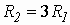 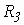 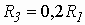 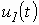 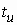 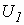 1. Перерисуйте схему Вашего варианта (см. табл. 1 и рис. 3.6). Выпишите исходные данные Вашего варианта (таблица 4).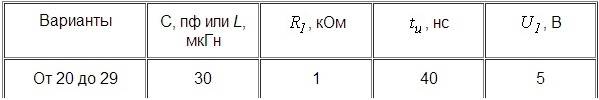 Временной метод расчета2. Рассчитайте переходную  и импульсную  характеристики цепи по напряжению классическим или операторным методами (по выбору).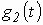 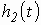 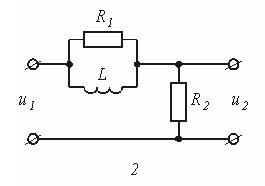 3. Рассчитайте реакцию цепи в виде выходного напряжений  используя: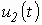 интеграл Дюамеля;интеграл наложения.Постройте временные диаграммы входного и выходного напряжений.Частотный метод расчета5. Рассчитайте комплексные спектральные плотности входного  и выходного  сигналов.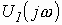 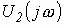 6. Рассчитайте и постройте графики модулей ,   и модуля комплексной передаточной функции цепи , как функций от циклической частоты f в диапазоне частот 0 - .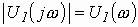 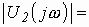 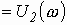 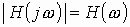 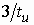 